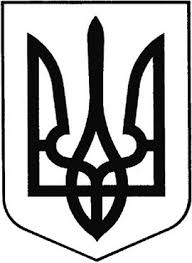 ГРЕБІНКІВСЬКА СЕЛИЩНА РАДАБілоцерківського району Київської областіВИКОНАВЧИЙ КОМІТЕТРОЗПОРЯДЖЕННЯвід 26 січня 2024 року             смт Гребінки                                № 10-ОДПро скликання пленарного засідання чергової тридцять другої сесії Гребінківської селищної ради VIII скликанняВідповідно до ч. 4 та ч. 5 ст.46 та ч. 8 ст. 59 Закону України «Про місцеве самоврядування в Україні», ст. 29 Регламенту Гребінківської селищної ради VIII скликання, затвердженого рішенням Гребінківської селищної ради від     11 грудня 2020 року № 35-2-VIII:1.Скликати пленарне засідання чергової тридцять другої сесії Гребінківської селищної ради VIII скликання, 06 лютого 2024 року о 14 год.00 хв. в актовій залі Гребінківської селищної ради за адресою: просп. Науки, 2, смт Гребінки, Білоцерківський район, Київська область з проєктом порядку денного:Про затвердження порядку денного пленарного засідання чергової тридцять другої сесії Гребінківської селищної ради VIII скликання Доповідає: ЗАСУХА Роман Валерійович – селищний голова Гребінківської селищної ради.Інформування щодо зміни депутатського складу Гребінківської селищної ради VIII скликання.  Доповідає: ШАЛІМОВ Віталій Олександрович – Голова Гребінківської селищної територіальної виборчої комісіїПро внесення змін до персонального складу виконавчого комітету, затвердженого рішенням Гребінківської селищної ради VIII скликання від 11.12.2020 року № 31-2-VIII зі змінамиПро внесення змін до рішення Гребінківської селищної ради від 11 грудня 2020 року № 26-2-VIII «Про обрання лічильної комісії Гребінківської селищної ради VIII скликання» з останніми змінами від 12.07.2022 року   Доповідає: ЗАСУХА Роман Валерійович – селищний голова Гребінківської селищної ради.Про внесення змін до рішення Гребінківської селищної ради від 11 грудня 2020 року № 27-2-VIII «Про обрання голів постійних комісій Гребінківської селищної ради VIII скликання, затвердження їх персонального складу» з останніми змінами від 06.07.2023 рокуПро внесення змін до рішення Гребінківської селищної ради від 22 грудня 2020 року № 37-3-VIII «Про закріплення округів за депутатами Гребінківської селищної ради VIII скликання» з останніми змінами від 30 листопада 2023 рокуПро затвердження графіку особистого прийому громадян депутатами Гребінківської селищної ради Білоцерківського району Київської області VIII скликанняПро затвердження графіку особистого прийому громадян селищним головою, секретарем ради, першим заступником селищного голови, заступником селищного голови та керуючим справами (секретарем) виконавчого комітету Гребінківської селищної ради Білоцерківського району Київської областіПро затвердження графіку про особистий прийом громадян старостами Гребінківської селищної ради Білоцерківського району Київської областіДоповідає: ЛИСАК Віталій Олександрович – секретар Гребінківської селищної ради.Про заслуховування звіту про роботу Відділу соціального захисту та соціального забезпечення населення Гребінківської селищної ради за 2023 рікПро внесення змін до Програми підтримки військовослужбовців, які зараховані для проходження військової служби під час мобілізації до Збройних сил України та інших військових формувань для захисту України від збройної агресії російської федерації, учасників бойових дій, осіб з інвалідністю внаслідок війни, членів сімей загиблих (померлих) ветеранів війни, членів сімей загиблих (померлих) Захисників чи Захисниць України, зареєстрованих на території Гребінківської селищної територіальної громади на 2023-2025 роки, затвердженої рішенням Гребінківської селищної ради від 06.07.2023 року № 636-25-VIII зі змінамиДоповідає: ЛИСАК Оксана Михайлівна – Начальник відділу соціального захисту та соціального забезпечення населення Гребінківської селищної радиПро затвердження «ПРОГРАМИ розвитку, функціонування та фінансової підтримки КНП «Гребінківська центральна лікарня» на 2024-2025 роки»Доповідає: ГОЛУБ Олена Анатоліївна – Генеральний директор КНП «Гребінківська центральна лікарня»Про внесення змін до рішення Гребінківської селищної ради від 16 листопада 2022 року № 505-20-VIII «Про затвердження структури та штатного розпису Державного житлово-експлуатаційного підприємства «Дослідницьке»Доповідає: ВОЙТЕНКО Оксана Юріївна – Директор ДЖЕП «Дослідницьке»Про присвоєння звання «Почесний громадянин Гребінківської селищної територіальної громади»Доповідає: ЯРКУЛОВ Максим Олексійович – головний спеціаліст Відділу освіти Гребінківської селищної радиПро заслуховування звіту про роботу Служби у справах дітей та сім’ї Гребінківської селищної ради за 2023 рікДоповідає: АНАШКІНА-ВІТЧЕНКО Анастасія Анатоліївна – начальник Служби у справах дітей та сім’ї Про заслуховування звіту про роботу Відділу освіти Гребінківської селищної ради за 2023 рікДоповідає: ТКАЧЕНКО Лариса Віталіївна – начальник Відділу освіти Гребінківської селищної радиПро внесення змін до рішення Гребінківської селищної ради від 30.11.2023 року № 696-29-VIII «Про затвердження номенклатури, обсягів та місця розташування місцевого матеріального резерву Гребінківської селищної територіальної громади на 2024 рік»Про створення резервного фонду бюджету Гребінківської селищної територіальної громади на 2024 рікЩодо заслуховування звіту про хід та результати виконання Програми соціально-економічного та культурного розвитку Гребінківської селищної територіальної громади за 2023 рікПро внесення змін до Програми соціально-економічного та культурного розвитку Гребінківської селищної територіальної громади на 2024 рікДоповідає: РУДЕНКО Василь Миколайович – начальник відділу економічного розвитку, житлово-комунального господарства, капітального будівництва та інфраструктури апарату виконавчого комітету Гребінківської селищної радиПро заслуховування звіту про роботу Відділу фінансів Гребінківської селищної ради за 2023 рікПро затвердження плану роботи Відділу фінансів Гребінківської селищної ради на 2024 рікПро затвердження Бюджетного регламенту проходження бюджетного процесу в Гребінківській селищній територіальній громадіПро внесення змін до рішення Гребінківської селищної ради від 06 квітня 2023 року № 612-23-VIII « Про затвердження Програми «Поліцейський офіцер громади» на 2023-2024 роки»Про передачу міжбюджетних трансфертів з бюджету Гребінківської селищної територіальної громади до державного бюджетуПро внесення змін до Рішення Гребінківської селищної ради від 27 вересня 2023 року № 669-27-VIII «Про затвердження Програми підтримки військових частин Збройних сил України на 2023-2024 роки» (зі змінами)Про передачу міжбюджетних трансфертів з бюджету Гребінківської селищної територіальної громади до державного бюджетуПро внесення змін до рішення Гребінківської селищної ради від 22.12.2023 р. №733-30-VIII «Про бюджет Гребінківської селищної територіальної громади на 2024 рік» (код 1054000000)Доповідає: ШВИДКА Валентина Дмитрівна – начальник Відділу фінансів Гребінківської селищної радиПро передачу громадянам безоплатно у приватну власність земельних ділянокПро надання згоди та дозвіл на розроблення технічної документації із землеустрою щодо поділу земельної ділянки комунальної власності для ведення товарного сільськогосподарського виробництва (код згідно КВЦПЗ 01.01) , що розташована за адресою: Київська область Білоцерківський район с. СоколівкаПро надання дозволу на розроблення проекту землеустрою щодо відведення 1 (однієї) земельної ділянки на території Гребінківської селищної ради Білоцерківського району Київської області з метою встановлення земельного сервітуту ПАТ «НЕК «УКРЕНЕРГО»Про затвердження проекту землеустрою щодо відведення земельної ділянки в оренду ПАТ «НАСК «ОРАНТА» для будівництва і обслуговування житлового будинку, господарських будівель і споруд (присадибна ділянка) (код згідно КВЦПЗ -02.01) за адресою: Київська область Білоцерківський район смт Гребінки, вулиця Київська,105Про затвердження проекту землеустрою щодо відведення земельної ділянки цільове призначення якої змінюється із для ведення особистого селянського господарства (01.03) на для будівництва та обслуговування житлового будинку, господарських будівель і споруд (присадибна ділянка) (код згідно КВЦПЗ-02.01) гр. МОГИЛЬНОМУ Олександру Миколайовичу, МОГИЛЬНІЙ Ользі Анатоліївні, смт Гребінки, вул. Київська,130 Білоцерківського району Київської областіПро затвердження проекту землеустрою щодо відведення земельної ділянки цільове призначення якої змінюється із для ведення особистого підсобного сільського господарства (01.04) на для будівництва та обслуговування житлового будинку, господарських будівель і споруд (присадибна ділянка) (код згідно КВЦПЗ-02.01) гр. НОВИЦЬКОМУ Костянтину Михайловичу, с. Саливонки Білоцерківського району Київської областіПро затвердження проекту землеустрою щодо відведення земельної ділянки, цільове призначення якої змінюється із земель для ведення особистого селянського господарства у землі для будівництва та обслуговування житлового будинку, господарських будівель і споруд (присадибна ділянка) гр. РОДЮК Ларисі Петрівні с. Саливонки, вул. Незалежності,13 Білоцерківського району Київської областіДоповідає: ВАСЬКОВСЬКА Лариса Петрівна – Спеціаліст І категорії-землевпорядник Відділу з питань земельних відносин та архітектури апарату виконавчого комітету Гребінківської селищної радиРізне.2. Керуючому справами (секретарю) виконавчого комітету Гребінківської селищної ради ТИХОНЕНКО Олені Володимирівні розмістити розпорядження на офіційному вебсайті Гребінківської селищної ради.3.	Контроль за виконанням розпорядження залишаю за собою.Селищний голова			  			Роман ЗАСУХА    